Witam serdecznie:)Dziękuję za dotychczasową współpracę i pomoc dzieciom w  poszerzaniu wiadomości oraz  doskonaleniu umiejętności językowych. W tym tygodniu zachęcam do wspólnych rozmów o Polsce i swojej miejscowości.Pozdrawiam Wiesława ZajdelPoniedziałek/ 4.05.2020FOSPodróż po Polsce -ćwiczenia w czytaniu i pisaniuJak podróżował po Polsce Adam? –zachęcam do zapoznania się z tekstem/ poproś o pomoc rodziców.  Przepisz zdania. Podkreśl w tekście nazwy miast: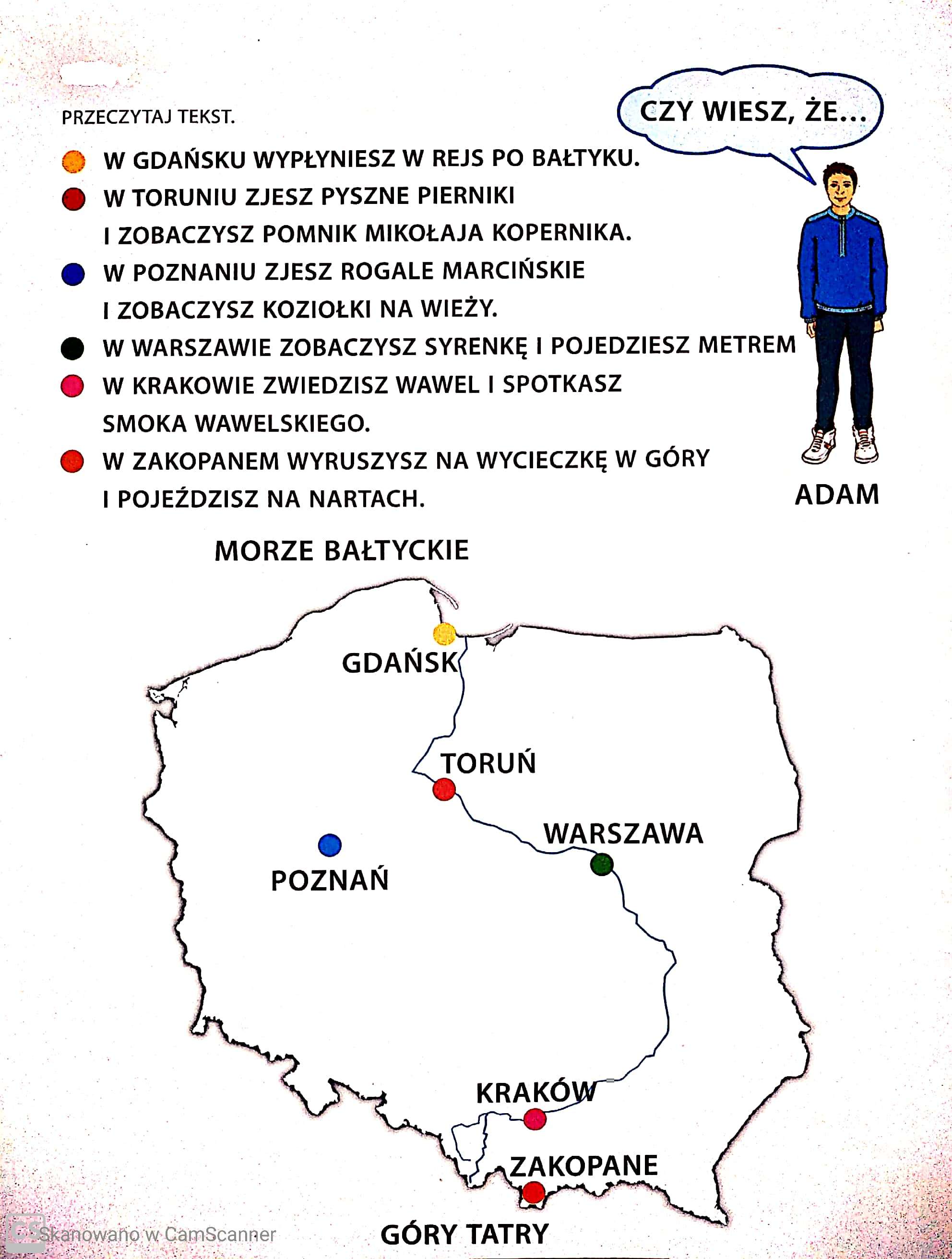 2. Wskaż te miejsca na mapie. Podziel nazwy miast na głoski i sylaby. Ćwicz czytanie.3. Wyszukaj w Internecie każde z miast i obejrzyj zabytki.4. Wytnij zdjęcia i wklej je w tabelkę pod odpowiednimi miastami. 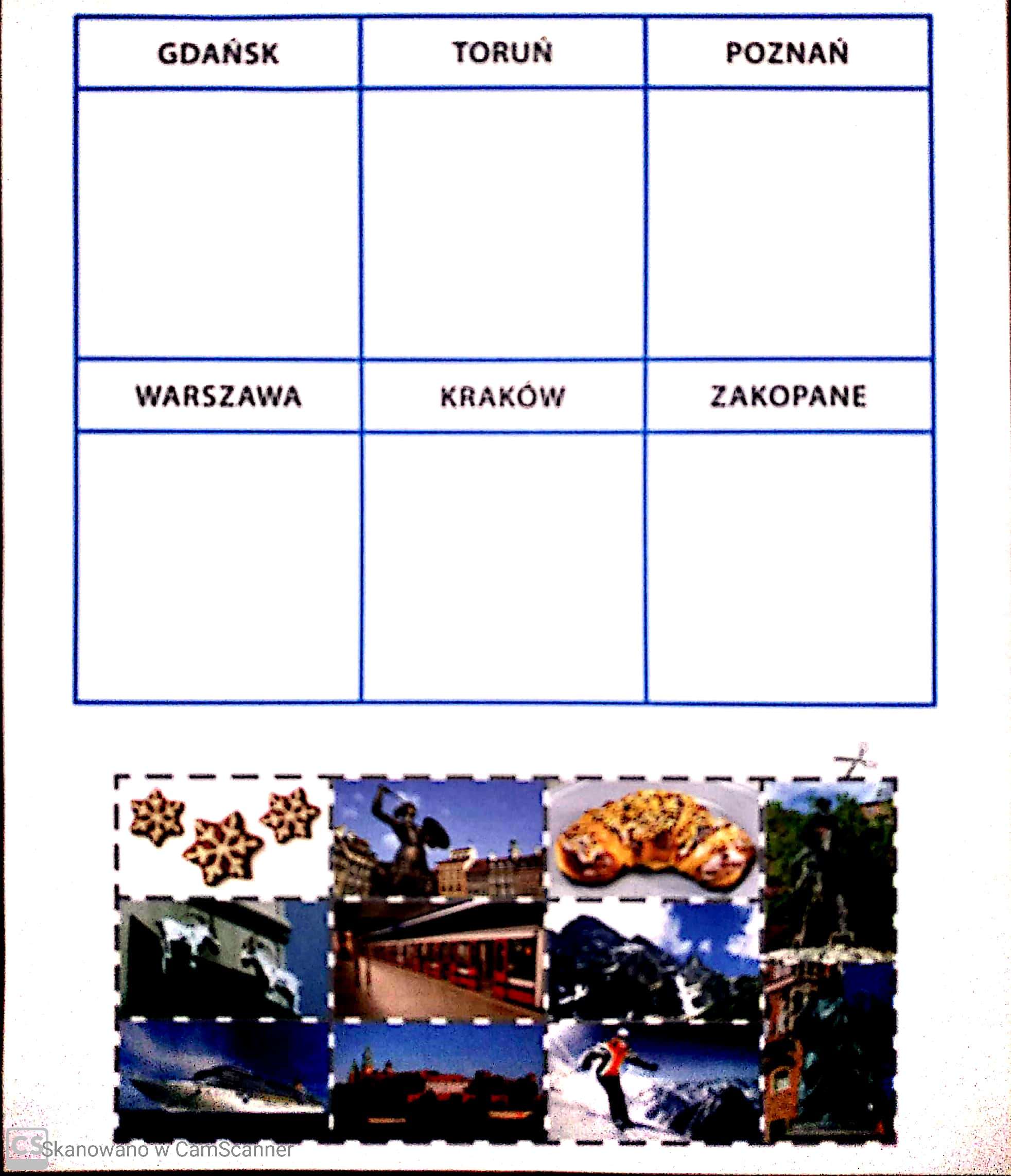 5. Dokończ zdania wyrazami: POLSCE, POLAKIEM / POLKĄMieszkam w ……………………………Jestem ……………………………..Zachęcam do wysłuchania i obejrzenia filmu ,,Gniazdo białego orła”, a następnie do rozmowy na jego temat:https://www.youtube.com/watch?v=yMWBZkLlaa0&t=28soraz przedstawienia pt. ,,Legenda o Lechu, Czechu i Rusie”  https://www.youtube.com/watch?v=1V-hx8pqaQo&feature=youtu.beW tym tygodniu, w dalszym ciągu ćwicz  nawlekanie nitki na igłę/ wiem, że to bardzo trudne zadanie. Dla przypomnienia obejrzyj filmik z ubiegłego tygodnia i poproś o pomoc rodziców, rodzeństwo…..  Zadanie od p. Małgosi: Sporządzanie zup – jakich składników należy użyć do przygotowania zupy pomidorowej (04.05.2020r.).Przepis na domową zupę pomidorową z ryżem:Składniki:- rosół drobiowy Winiary (2 kostki),- koncentrat pomidorowy (3 łyżki),- masło (1 łyżka),- marchewka duża (1 sztuka),- mąka pszenna (1 łyżka),- śmietana 18% (100ml)- posiekana natka pietruszki (1 łyżka),- ryż (1 worek),- sól (do smaku),- pieprz (do smaku).Wtorek/5.05.2020Zajęcia rozwijające komunikowanie sięRozmowy, wiersze i zagadki o Polsce.1. Zachęcam do obejrzenia filmu edukacyjnego  Instytutu Pamięci Narodowej TV Kraków ,,Polskie symbole narodowe. Polak mały” https://www.youtube.com/watch?v=xQk8p7XY23A&feature=youtu.be2. Zachęcam do przeczytania i nauczenia się na pamięć  wiersza W. Bełzy ,,Katechizm polskiego dziecka”. Mów  wiersz naprzemiennie: pytania czyta mama,  ty odpowiadasz i odwrotnie. — Kto ty jesteś?— Polak mały.— Jaki znak twój?— Orzeł biały.— Gdzie ty mieszkasz?— Między swymi.— W jakim kraju?— W polskiej ziemi.— Czym ta ziemia?— Mą Ojczyzną.— Czym zdobyta?— Krwią i blizną.— Czy ją kochasz?— Kocham szczerze.— A w co wierzysz?— W Polskę wierzę.— Coś ty dla niej?— Wdzięczne dziecię.— Coś jej winien?— Oddać życie.3. Przepisz wiersz. Zaznacz/ zamaluj  kolorem czerwonym odpowiedzi czyli zdania oznajmujące w wierszu. Pytania czyli  zdania pytające pozostaw w kolorze białym. Co symbolizują te barwy?4. Rozwiąż zagadki.  Podpowiedzi ukryte są w rozsypance wyrazowej:  a   l   a   g   f,        o    d   ł   g   o,     m   h   n    ya) W oczach się mienibiel przy czerwieni,powiewa w świętona polskiej ziemi.    …………………………b) Na czerwonej tarczy Widnieje biały orzeł w koronie.Kto tego symbolu nie zna, niech ze wstydu zaraz spłonie. …………………………..c) Zwie się Mazurek Dąbrowskiegochoć Wybicki jest autorem.Pieśnią jest państwa polskiego,Polski trzecim jest symbolem.   ………………………………5. Wykonaj ćwiczenia zgodnie z poleceniami na załączonych kartach: 1, 2.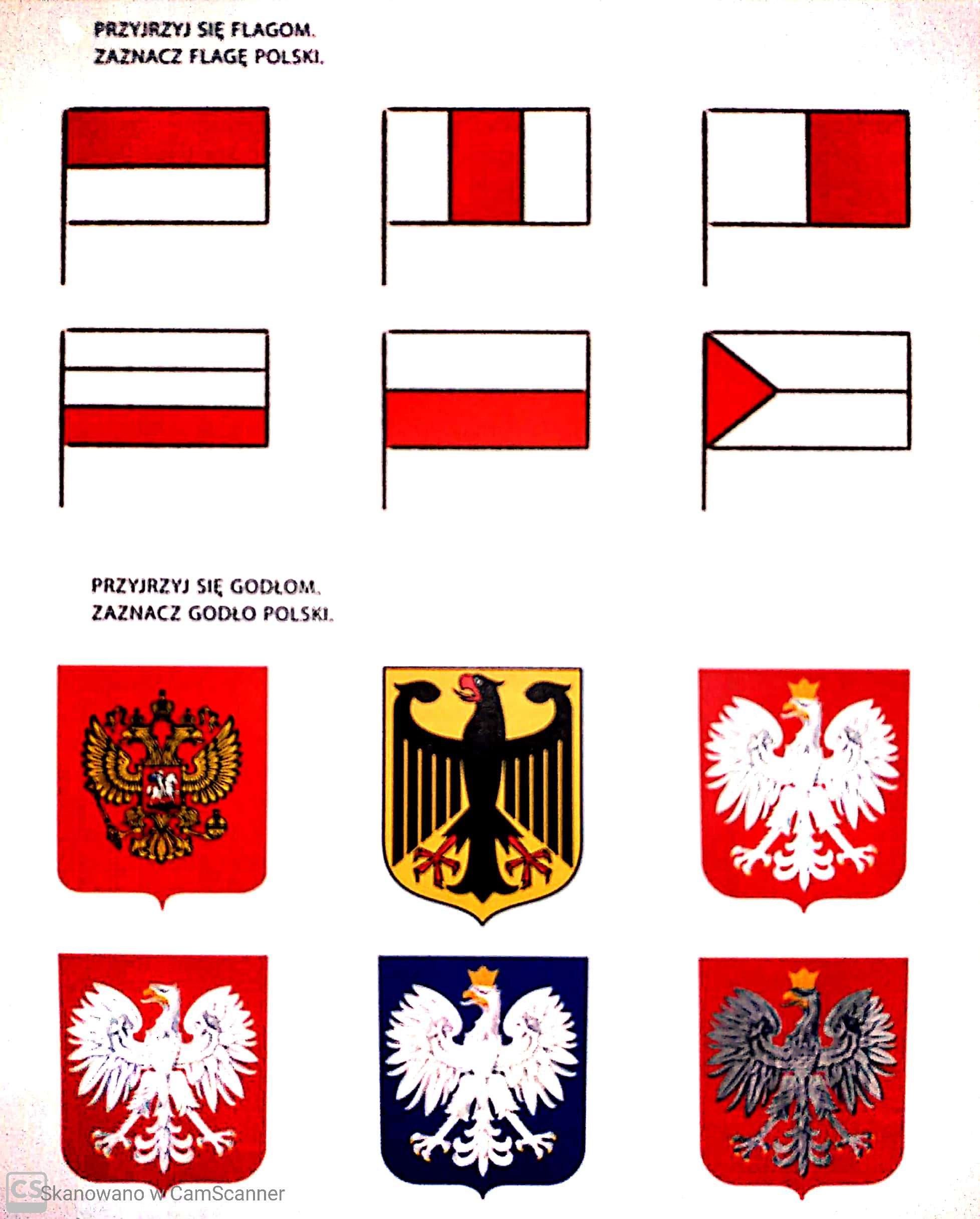 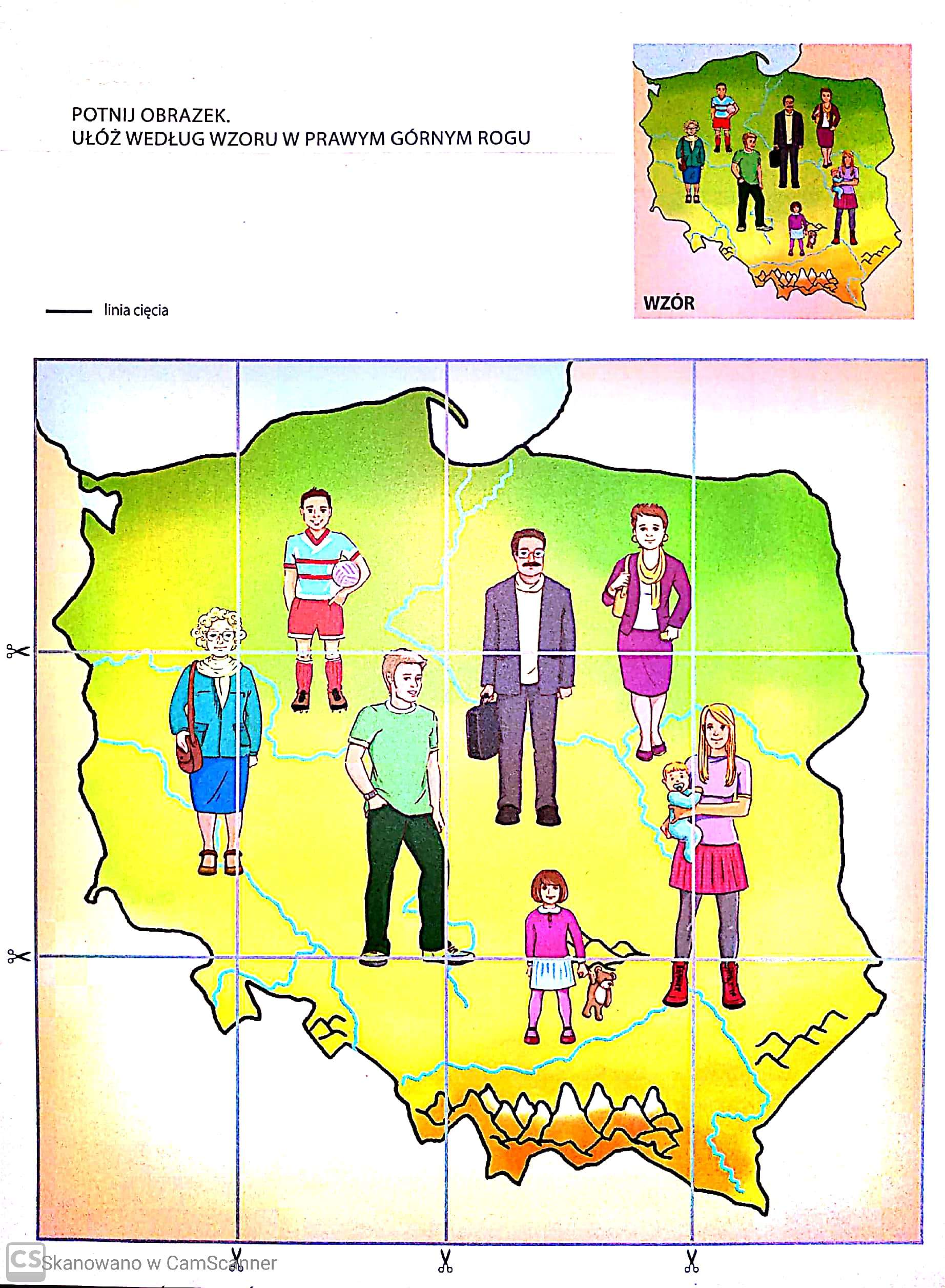 Otrzymałaś/ otrzymałeś puzzle. Ćwicz układanie Zastanów się i wybierz jedną z czynności porządkowych proponowanych podczas trwania zdalnego nauczania/ jeżeli nie pamiętasz sprawdź w zakładce dla naszej klasy. Wykonaj tę czynność i prześlij zdjęcie. Czekam    Zadanie od p. Piotra  Dynamika w muzyce – różnicowanie głośności dźwięku.Dynamika to element muzyczny, który reguluje natężenie dźwięku, jego głośność.Muzyka może być wykonywana na różnym poziomie głośności, a w trakcie trwania utworu zazwyczaj głośność wielokrotnie się zmienia. Zmiany głośności mają wpływ na wyraz dzieła muzycznego, na sposób w jaki jest ono odbierane przez słuchaczy. W praktyce kompozytorzy i muzycy posługują się słownymi określeniami w języku włoskim, które wskazują jak cicho lub głośno należy grać. Natężenie dźwięku można jednak też mierzyć dokładnie, posługując się skalą decybeli.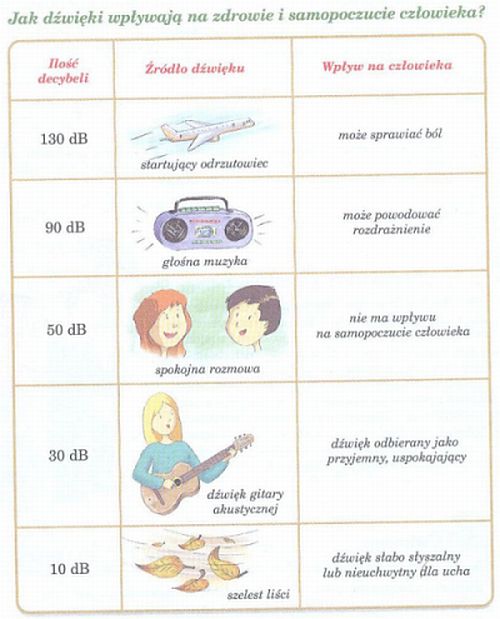 Skopiuj w okno przeglądarki poniższy link i zapoznaj się z materiałem z filmu.https://www.youtube.com/watch?v=s_SMZxINJJkOdpowiedz na pytanie:Które z obrazków przedstawiają pojęcie  „Cicho” – „Głośno”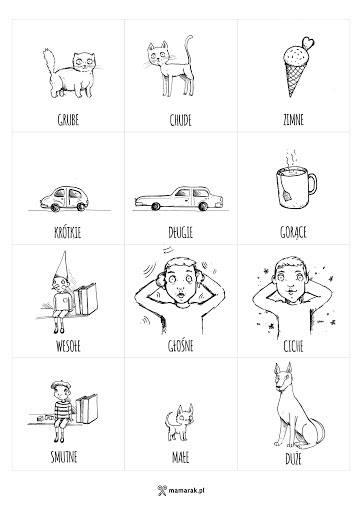 Zapoznaj się z wiadomościami z filmów:Gest – Głośno - Cichohttps://www.youtube.com/watch?v=rYAOFDxIBpsBajka : Głośno – Cichohttps://www.youtube.com/watch?v=pzllnanV6QY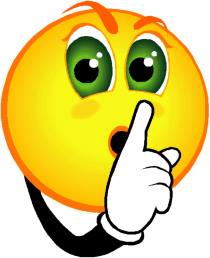 Środa/ 6.05.2020Nasza mała ojczyzna- zabawa ,,Kto pyta nie błądzi’’1.Proponuję na dzień dzisiejszy rozmowy  na temat miejsca zamieszkania: miasto/wieś, region.2.Orientacyjnego  umiejscowienia swojej miejscowości na poniedziałkowej mapie miast.3. Wyszukiwania  ciekawostek o swojej  miejscowości w Internecie. Wpisanie  nazw  zabytków w zeszycie.4. Spacer po okolicy, szukanie miejsc ciekawych, zabytkowych, miejsc legend itp. wykonywanie zdjęć, gromadzenie informacji o miejscu. Zabawa ,,Kto pyta nie błądzi” – podczas której dziecko ma możliwość zadawania pytań o rzeczy, które go interesują, których nie rozumie.5. Zachęcam do utrwalania z dzieckiem dokładnego adresu zamieszkania przez powtarzanie ustne oraz wielokrotne, codzienne ćwiczenia w jego zapisywaniu.  W dalszym ciągu przypominam o ćwiczeniach w przewlekaniu:  https://ekodziecko.com/trzy-misie-wyszywanki-bez-igly   oraz  nawlekaniu nitki na igłę:https://www.youtube.com/watch?v=AIBFuxtRemE&feature=youtu.be Nagraj i prześlij swój  filmik lub zdjęcia z podejmowanych  ćwiczeń.                                                             Powodzenia!!!Zadanie od p. Grażyny:Wykonaj wg. wzoru kolorowy deszczyk: 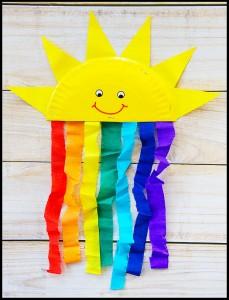 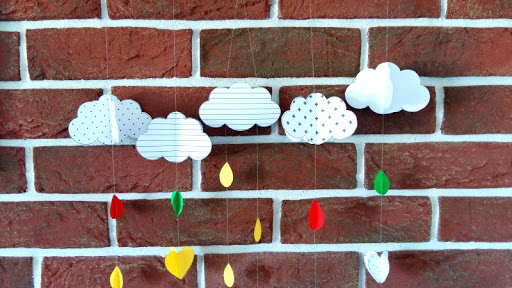 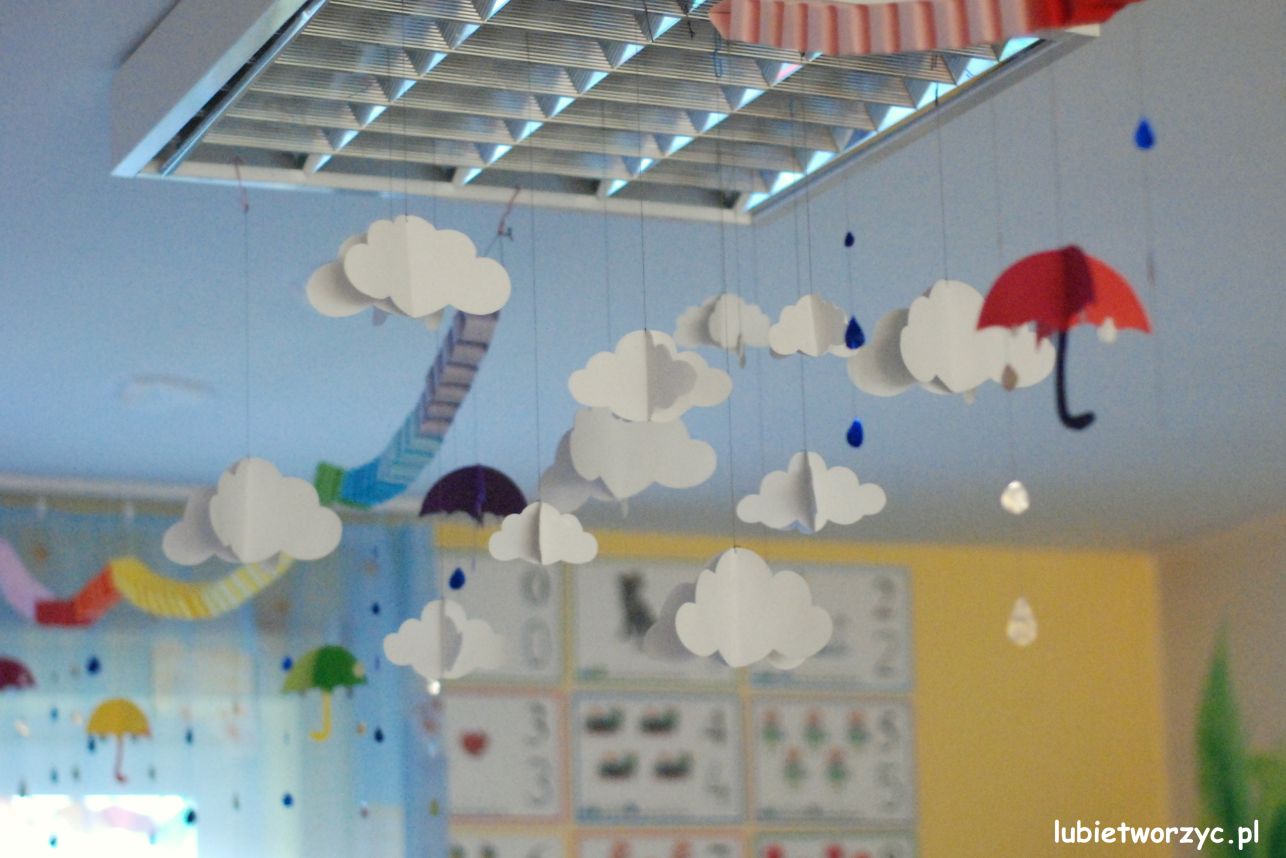 Ciekawych i udanych prac 